ÚKOLY NA TÝDEN 18. 5. – 22.5.Milé děti, vážení rodiče, tety. Před námi je další květnový týden, ve kterém se děti seznámí s písmenem „Ř“, dále budou procvičovat čtení slov s písmenem „g“. V matematice budeme trénovat rozklad čísla 10 a sčítání do desíti. Posílám moc pozdravů a budu se těšit na hotové úkoly. ČESKÝ JAZYK: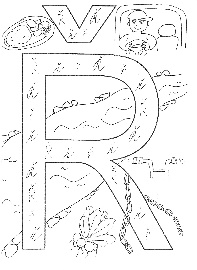 pracovní list s písmenem „Ř“ (máte u sebe): děti opět budou pojmenovávat obrázky a říkat „Ř jako řízek“ (řidič, řeka, řídítka, řetěz, ředkvičky)červenou pastelkou dej do kroužky velké psací a tiskací Řmodrou pastelkou dej do kroužku malé psací a tiskací řobrázky si během týdne vybarvivymýšlejte další slova na ř (říkanka, řepa, řádek, řezat, atd….)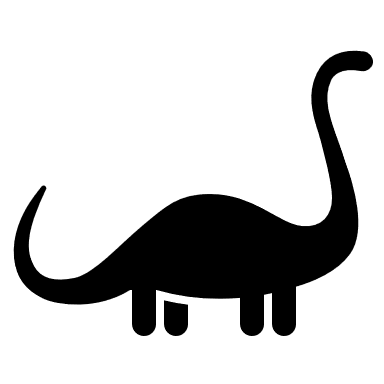 pracovní list           Obrázkové luštění: děti píší do rámečků první písmeno, na které obrázek začíná (mohou psát i psacím)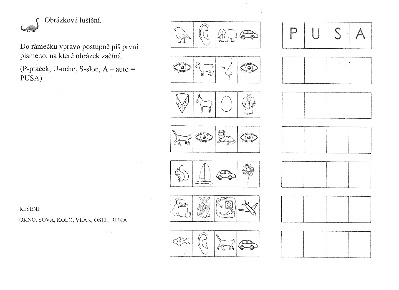 PSANÍ: písanka číslo 4/brouk strana 87, 88ČTENÍ: slabikář str. 75 žlutý rámeček + slova na modré lince rozcvička před čtením (i Tomáš Máša str.75 žlutý rámeček)slabikář str. 76/ Sobota u tety – otázky k článku, odpovídej celou větou:Co mají hoši u tety Gity? (Hoši mají u tety lego.)Co staví z lega Hugo a Igor? (Hugo a Igor staví domy, auta a garáže.)Co staví Žaneta a Heda? (Žaneta a Heda staví pokojíček.)Líbí se dětem u tety? (Ano, dětem se u tety moc líbí.)Jak se doma v sobotu bavíš ty? Povídej.Tomáš Máša: ŽIVÁ ABECEDA str. 165, 166POHÁDKOVÁ ČEŠTINA: poslechni si pohádku o Velké řepě:https://www.youtube.com/watch?v=Y6noz8e2IOM&t=101s- k pohádce nakresli obrázek na prázdný list papíruMATEMATIKA: učebnice/ kočičková str. 34: nachystej si 10 drobných předmětů (kostek, pastelek, malých aut), předměty rozkládej podle zadání v učebnici (slovně říkej: číslo deset rozložíme na „nic“ a „deset“, číslo deset rozložíme na „jedna“ a „devět“. atd.)učebnice/ kočičková str. 35: první cvičení na rozklad opiš a vypočítej do školních čtverečkových sešitů (Š-M)pracovní sešit/ žebříkový str. 44: libovolně rozděl kolečka pod rozkladem a zapišpracovní sešit/ žebříkový str. 45:první cvičení je na libovolný rozklad: pozor, ať se neopakujedruhé cvičení je opět na rozkladtřetí cvičení na rozklad: dokresli opět daný počet kolečekposlední cvičení je na sčítání: vypočítej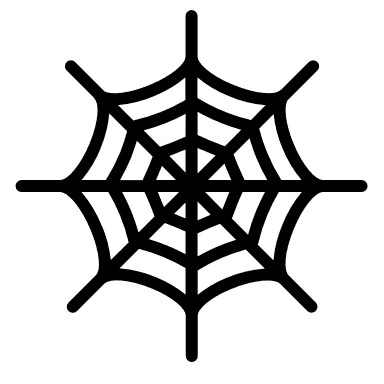 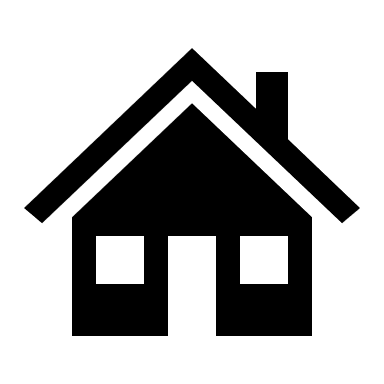 geometrie: pracovní listy              Pomocí pravítka narýsuj …a             Nakresli 2 libovolné křivé čáryPRVOUKA:v pracovním sešitě vypracuj dle pokynů stranu 36